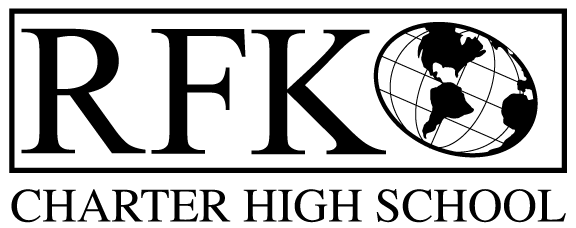 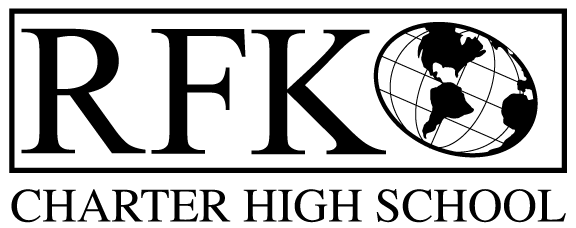 4300 Blake Rd. SWAlbuquerque, NM 87121PHONE: 505-243-1118     FAX: 505-242-7444Mission RFK Charter School prepares, motivates, and supports students to achieve their college and career goalsin partnership with their families and the community.Governance Council Special Meeting AgendaThursday, November 22, 2016, 9:00 AMNext meeting:  December 15, 2016            4300 Blake Rd. SWAlbuquerque, NM 87121PHONE: 505-243-1118     FAX: 505-242-7444PUBLIC NOTICE OF RFK GOVERNANCE COUNCIL SPECIAL MEETING Robert F. Kennedy Charter School will hold a special meeting of the Governance CouncilDateTuesday, November 22, 2016Time9:00 AMLocationRFK Charter High School4300 Blake Rd. SWAlbuquerque, NMTimeItemPresenterDiscussion/ActionFollow Up9:00-9:05 Approval of AgendaVote9:05-9:20Approval of BARsIrene SanchezVote9:20AdjournmentVote